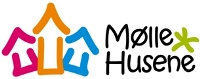 Samlet evaluering af den styrkede læreplan for 2020-2022Indledning:Det er et krav at der skal evalueres på den nye styrkede læreplan. Der evalueres efter en 2 års periode og den samlede evaluering godkendes og lægges på hjemmesiden.Der evalueres på:Evaluerende pædagogisk praksisDannelse og børneperspektiv/Samspil og relationerBørnefællesskaberPædagogisk læringsmiljø med sammenhæng til børnehaveklassen(skole)Børn i udsatte positionerSamarbejde med forældre om børns læringEt pædagogisk læringsmiljø for hele dagenLæringLeg6 læreplanstemaer i 0-2 år og 3-6 årI evalueringen af den styrkede læreplan har vi lagt hovedvægt på evalueringen af de 6 læreplanstemaer. Dvs at når et tema er afsluttet efter 3 mdr. evalueres det samlede projekt og 0-2 og 3-6 år. Der benyttes en SMTTE model og der gives x antal stjerner som en samlet vurdering. Der er lavet individuelle evalueringer af i alt 6 projekter der over en 2 årig periode har været omdrejningspunktet for samtlige pædagogiske aktiviteter. Vi samler disse evalueringer i en samlet og afsluttende evaluering. Det betyder i praksis, at vi i løbet af 2 år er igennem de 6 læreplanstemaer mindst 2 gange.De øvrige 9 hovedområder evalueres ud fra det materiale der er udgivet af Børn og Socialministeriet (Redskab til evaluering) tilgængeligt på ministeriets hjemmeside.Vi bruger en model med refleksionsskemaer – hvor vi reflekterer over 4 overordnede spørgsmål med direkte relation til hovedområderne og læreplanstemaerne. Vi tager udgangspunkt i den daglige praksis og vil supplere med konkrete eksempler. 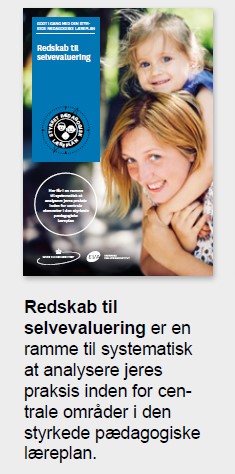 Evaluerende pædagogisk praksisLæringBørnefællesskaberPædagogisk læringsmiljøForældresamarbejdeBørn i udsatte positionerSammenhænge  overgange (vuggestue bhv skole)Dannelse og børneperspektiv – Samspil og relationerLegEvaluering af de 6 læreplanstemaer (Overordnet) 0-2 år(Henvisning til SMTTE bilag)Der er et hovedtema f.eks.  Natur, science og udeliv på hvert grundtema, men der indgår altid 2-3 andre temaer under hvert hovedtema.Samlet antal stjerner i gennemsnit hen over 2 år 4*Evaluering af de 6 læreplanstemaer (Overordnet) 3-6 år(Henvisning til SMTTE bilag)Der er et hovedtema f.eks.  Natur, science og udeliv på hvert grundtema, men der indgår altid 2-3 andre temaer under hvert hovedtema.Samlet antal stjerner i gennemsnit hen over 2 år 4,4Vi har efter 4 år med evaluering også erfaret, at vi er blevet gode til at udvælge de gode og spændende projekter der rummer flere læreplanstemaer og bruge erfaringerne sammen med de nye børn i institutionen – således, at vi genbruger de positive og effektive aktiviteter/projekter og ikke føler os tvunget til at finde på nye aktiviteter/projekter.Vi har også lyttet til de positive tilbagemeldinger forældrene har ytret om projekterne og brugt dem som afsæt i vores daglige læreplansarbejde.Med venlig hilsenMøllehusene EvalueringEksemplerNy handlingVi har implementeret en mere fleksibel evalueringspraksis, hvor pædagogerne selv tilrettelægger forberedelse og evaluering af de pædagogiske aktiviteter. Det er fra 2020 skemalagt i løbet af normperioden.Der følges op på fokuspunkter, udviklingsplaner på stuemødet og der laves fælles evalueringer efter hvert afsluttet tema.De samlede evalueringer samles til en fælles minievaluering af de 6 læreplanstemaer.Eget ansvar for at afholde forberedelse og evaluering. Deadline efter afsluttet læreplans temaperiode.Sammenhæng imellem afholdelse af TOPI og indsats.DPL laver observationer på grupperne af pædagogisk praksisSprogtrappen for de 3 årigeVi laver en ny 2 års plan og sikrer at alle læreplanstemaer er med i alt 2 gange i stedet for 1.Det sikrer bedre måldata – så et bedre eller svagere tema senere kan understøttes efter endt tema.Fra medio 2022 anvender vi Hjernen og Hjertet til at skrive vores evalueringer ind i læreplanerne Dvs at Hjernen og Hjertet samler vores evalueringer i systemet.Der kommer en 0-2 års sprogtrappe juni 2022EvalueringEksemplerNy handlingVi har i perioden tilrettelagt aktiviteter omkring læring således at vi i den daglige praksis har lagt vægt på at understøtte barnets følelsesmæssige, kropslige, sociale og kognitive udvikling.Vi oplever børn der stiller spørgsmål ved aktiviteterne og også deltager aktivt i de tilrettelagte aktiviteter. Vi ser det som meget positivt at børnene ofte leger videre i det læreplanstema der har været aktivitet omkring på legepladsen efterfølgende. Vi oplevede at det giver mere læring at understøtte barnets leg – end at igangsætte nye aktiviteter kontinuerligt vi arbejder med trivselsværktøjet TOPI hvor vi løbene og mindst 1 gang om året laver en udviklingsundersøgelse på barnets trivselVi arbejder mere målrettet i hverdagsrutinerneDeler erfaringer om udviklende leg på personalemødetSørger for at de nye læreplans temaer/emner indeholder elementer der lægger på til leg og læringObserver på legen og går hen og understøtter den igangsatte legSmå stationer med f.eks, perler og små spil til de børn der lige trænger til en pause.Vurdering af den daglige indsats. f.eks. faste morgenrutiner.Planlagte aktiviteter på legepladsen i sommerperioden, hvor børn er meget ude. Fortsætte med små stationer på legepladsen med mini aktiviteter.Observere hvordan legen flyttes ud på legepladsen?I forhold til læring flytter vi evalueringsmodellen over i Hjerne og Hjertet – hvor læreplanerne og evalueringer samles.EvalueringEksemplerNy handlingVi har igennem månedsplanerne planlagt aktiviteter, hvor børnene har været afsted i aldersdifferentierede grupper så aktiviteterne er alderssvarende. Vi har ”Fri for mobberi” ca 1 gang i ugen, hvor vi arbejder med kufferten og aktiviteter som f.eks. Trin for Trin Vi hjælper også børn med at skabe relationer udenfor institutionen ved at tilskynde børn til at komme hjem sammen med andre børn.Vi havde et punkt med til evaluering om minimumsnormeringen kunne måles i sammenhæng med børnefællesskaberne fra 2020-2022.Corona og en markant ændret hverdag vanskeliggjorde denne måling.Gruppesamtaler i forbindelse med Fri for mobberiTure ud af huset med mindre grupperLegestationer på stuen og mini legestationer på legepladsen, så flere børn er i gang med forskellige aktiviteterAktiviteter der inkluderer uderummet og at de aktiviteter vi har arbejdet med indenfor, bliver ført ud på legepladsen.Regler i forhold til ændret struktur og faste grupper og adskillelse af grupperneFortsætter med de pædagogiske aktiviteterFri for mobberi og mindre grupperDer kommer en BMV (børnemiljøvurdering) i Hjernen og hjertetVi fortsætter observationerne om minimumsnormeringen gør en forskelEvalueringEksemplerNy handlingVi arbejder kontinuerligt med at tilpasse institutionens læringsmiljøer til den aktuelle børnegruppeVi er kontinuerligt i samarbejde med læringskonsulenter fra pædagogik og undervisning. Vi har implementeret mange nye tiltag.De faste legestationer giver ro og genkendelighed især i bhv gruppen.Børnene kan rotere imellem legene uden konfliktMindre børnegrupper i og ved legestationerne giver et mere overskueligt og acceptabelt arbejdsmiljøHåbet er, at en endelig implementering af minimumsnormeringer kan understøtte en bedre pædagogisk læringsmiljø.Stuen i bhv grupperne er omorganiseret så der er faste legestationer på f.eks. lego, magneto og puslespil mv.Pædagogerne har delt deres erfaringer med læringsmiljøet på personalemødetDer etableres legestationer fra morgenstundenUdfordring: er der eksempelvis sygdom, ferieafholdelse eller anden pædagogisk mødevirksomhed – så er muligheden for at disse læringsmiljøer svækkes betydeligt…Corona situationen ændrede vores dagligdag, men vi tilpassede læringsmiljøerne til de nye regler til en ok hverdag.Vi vil eksperimentere med disse tiltag på legepladsen og se om det kan give samme effektForsøge at få mere leg ind i hverdagsrutinerneDenne praksis fortsættesVi fortsætter hvor vi slap med de pædagogiske læringsmiljøer efter corona.EvalueringEksemplerNy handlingVi har i 2020-22 arbejdet med at beskrive de forskellige overgange vi har i Møllehusene 0-6 år.Vi har fået beskrevet de forskellige overgange og fået det på hjemmesiden som et samlet punkt.Samarbejdet blev dog kortvarigt ændret da skolerne fik Friskole status.Det betød at vi skulle ændre vores beskrivelse og i nogle sammenhænge har ændret praksis.Forsøget om for-besøg er nu fast praksis i Møllehusene ved opstart i Vuggestue.I forbindelse med Corona har vi haft et fantastisk samarbejde med forældrene – specielt i den periode hvor der var reduceret i antallet af børn der kunne komme i institution.Forældrekaffe og afslutninger på læreplans temaer er nu tilbage til samme niveau som før corona.Forældre indkøring – faste for-besøg i vuggestuen. Det er nu udbredt til alle vuggestue afdelingerVi har den daglige kontakt om barnets trivsel i fokusVi er i gang med evalueringsmøder med de andre institutioner og skolen i områdetEfter corona har vi i samarbejde med bestyrelsen bibeholdt princippet om at der afleveres i døren til stuen om morgenen.Det giver en anden ro og mere tid til det enkelte barn.Eftermiddage hentes der som før på legepladsen eller stuen.Vi fortsætter praksis med at der afleveres ved døren til stuen.Vi forventer at den nye plan om overgange bliver færdig til efteråret.EvalueringEksemplerNy handlingArbejdet med mindre grupper – specielt om formiddagen eller i perioder hvor der ikke kører et specifikt tema – tilgodeser ofte barnet i udsat position.Der er ikke altid at det er muligt at skabe optimale rammer som (mindre grupper) med den normering der er tildelt – både den fælles normering og den ekstra ramme der kan være tildelt barnet med behov.Vi har et godt samarbejde med eksterne samarbejdspartnere og vores ressource pædagoger – trods få midlerBørn i udsatte positioner profiterer af de samspils situationer der opstår når de er med i mindre grupper.Det kan være svært at tilgodese barnet i ydertidspunkterVi har fokus på børn med både udadreagerende adfærd og indad reagerende adfærdOpdatere fokuspunkter og udnytte den nye TVÆRS portal i H&HVi håber at den nye tilføjede minimumsnormering kan skabe mere ro på grupperneFokus på at opspore udfordringer så tidligt som muligt i barnets livSørger for at TOBI og fokus punkt på det udsatte barn er opdateretBestyrelsen vil på det årlige dialogmøde med kommunen sætte fokus på børn i udsatte positioner og de manglende tilbud i kommunen.EvalueringEksemplerNy handlingVi har igennem SMART skolestart samarbejdet med Bohrskolen afd Vita hvor vi afleverer de fleste af vores skolebørn. Vi arbejder sammen omkring fælles aktiviteter, besøg og forældreinformation.Vi har et rigtig godt samarbejde på tværs af skole – inst. Vi justerer altid i samarbejde når der evt. er ændringer i lovgivning eller ændrede forhold i forbindelse med få eller mange børn til skole.Samarbejdet blev dog kortvarigt ændret da skolerne fik Friskole status.Det betød, at vi skulle ændre vores beskrivelse og i nogle sammenhænge har ændret praksis.Når nye vuggestuebørn starter i Møllehusene har vi evalueret på en ny model for indkøring – der har fungeret godt og alle vuggestuegrupper har etableret denne modelVi tilpasser læreplanstemaerne med inst i området og Skolens førskole således, at vi ikke alle sammen laver de samme projekter inden skolestart.Vi har samarbejde om at de lærere og pædagoger børnene skal modtages af – er ophængt med billeder så navne og ansigter er genkendelige. Skilte og regler samarbejdes der om – så det er kendte ansigter og de samme piktogrammer der arbejdes med.Oversigt og overgange på alle 3 niveauer er implementeret.God forældre tilfredshed om før-besøg i vuggestuenVi er i gang med at tilpasse de nye samarbejdsrelationer med skolen i forhold til deres friskolestatusSammensætningen af gruppestørrelser kan medvirke til at børn fra 3-4 års gruppen rykker op lidt før.Dialog imellem forældre og personaleÆndringer – ændres på hjemmesiden når de er beskrevet.EvalueringEksemplerNy handlingDannelsen skabes der hvor barnet opleves at forstå de relationer barnet indgår i.Vi observerer dette løbene og bruger TOBI – skema i forhold til barnets trivsel 1 gang årligt til at tage (temperaturen på barnets trivsel, samspil og interaktion med andre børn og voksne.Vi laver fortsat dokumentation i børnehøjde – det fungerer godt, men holder ikke så længe (fysisk)Vi har i begyndelsen af 2022 haft det nye Brandsyns koncept. Det sætter spørgsmålstegn ved vores nuværende praksis med materiale i børnehøjde og brandbare mængder i f.eks. gangarealer.Vi spørger ind til barnets humør, følelser – giver os tid til at høre svaretI konflikt situationen, tager vi dialogen med barnet i fredstid.Bruger fri for mobberi og piktogrammer og taler ud fra at være med i gruppen. Dette arbejdes der med aldersdifferentieret – det er ikke muligt at bruge samme redskaber/aktiviteter i f.eks. 2 års alderen eller et barn på vej i skoleVi fortsætter med at holde fokus på dette i den nye styrkede læreplan for 22-24Samspil og relationer skal indgå i arbejdet i temaerne fra de 6 læreplanstemaerRelations arbejdet med barnet opleves fortsat som meget vigtigtVi skal vurdere hvordan vi i forbindelse med brandtilsynet kan få dokumentation i børnehøjde til at fungereEvalueringEksemplerNy handlingLeg er den sammenhængende kraft i barnets liv.”Uden leg - ingen læring”Vi arbejder med barnets leg i den kontekst, at barnet efter f.eks. arbejdet med et tema på stuen – kan fortsætte i temaet i den selvopfundne leg på legepladsen. Det er vigtigt at barnet kan få lov til at ”hitte på” uden voksen styring.Vi har oplevet at det styrker barnets sproglige udvikling og samspil og relationer når børn fører legen videre ud i uderummet. Når vi f.eks. observerer på barnets leg på legepladsen – så ser vi om de spor vi har tilført barnet igennem en aktivitet på stuen, også inspirerer barnet til at forsætte med at lege videre i samme spor på legepladsen.God indikator på om børnene føler sig inspireret og at projektet var alderssvarendePå legepladsen er det vigtigt at det ikke er alle lege og aktiviteter der er voksen styrede – vi guider og hjælper børn ind i de forskellige lege der opstår rundt omkringPå stuen sættes der gang i aktiviteter fra morgenstunden. Vi sørger for at børnene er i mindre grupper der hvor det er muligtLegen understøttes især på legepladsen. Vi observerer og understøtter barnet i legen med andre eller sig selv.EvalueringEksemplerNy handlingVurderingBarnets alsidige personlige udvikling:”Gennem ild og Vand”Selv de små der har siddet i klapvogn, har udvist glæde, interesse og genkendelighed, på vores faste ruteVi oplevede mere ro og sammenspil mellem børnene.Vi oplevede børn der i starten havde svært ved at gå ruten – som til sidst har kunnet klare rundenNæste projekt og aktivitet implementerer vi denne måde at lave aktivitet påOplevelsen var at vi på trods af Covid 19 opnåede alle de opstillede mål5*Kommunikation og sprog:”Thors hammer”Overordnet set har vi i dette projekt ikke rigtigt kunne få gudetema og Thors hammer omsat til pædagogisk praksis der egnede sig til vuggestuebørn.Emnet egner sig ikke til vuggestuebørnVi har lavet en fælles evaluering af dette tema/projekt og alle grupper 0- 6 år var enige om at dette tema var alt for smalt.Det resulterede i ny praksis i metoden, hvorpå vi udvælger de 2 års læreplanstemaer og projekter.Grupperne laver nu meget åbne emner til læreplanstemaerne og alders differentier så selv ned i emnerne og aktiviteterne.Vi giver ikke nogen stjernerNatur, udeliv og science:”Klimatosserne”Vi har fundet naturmaterialer og skabt æstetiske udtryksformer, hvilket har givet dialog om emnet.Børnene har været opdelt i mindre grupper.Der er blevet samlet affald på ture rundt i nærmiljøet og kigget på skraldebilen.De ældste børn er opmærksomme på affaldet i naturenVi kan se at det er de ældste vuggestuebørn der har haft mest ud af det.Vi skal differentiere mere imellem store og små vuggestuebørn så alle får mere ud af det.Vi fortsætter med at tage naturmaterialer med hjem og opmærksomhed på skrald i naturen3*Social udvikling:”Hjertet på rette sted”Vi har holdt samling efter formiddags frugt, hvor vi har sunget en sang og hvor børnene har ventet på tur til at være i fokus.Der kan vi se fremskridt fra gang til gang, hvor børnene giver hinanden plads og ser hinanden.Der blev også givet ekstra fokus på at italesætte børnenes kropsbevidsthed, hvor vi med tiden hørte at børnene selv begyndte at nævne kroppens navne og sprogforståelsen blev bedre.Vi evaluerede til stuemøder og udvidede aktiviteterne.For at udvise empati skal man først være bevidst om sig selv for at kunne give det videre til fællesskabet.Vi fortsætter med at bruge øvelser fra dette projekt i hverdagen.Fremover vil vi bevidst bruge turtagning i aktiviteterne4*Krop, sanser og bevægelse:”Når bølgerne går højt”Vi har observeret børnenes ansigtsudtryk og også observeret at børnene snakker om ansigtsudtryk børnene genkender.Børnene har genkendt store havdyrEmnet har været åbent for flere indgangsvinkler4*Kultur, æstetik og fællesskaber:”En fjer i hatten”Vi har arbejdet med det sociale bl.a. samling hvor vi har øvet navne og vente på tur.De store børn bruger sproget og de mindre bruger kropssproget og peger på de de vil.Børnene er blevet udfordret i ujævnt terræn – vi har observeret at børnene kan klare mere og mere og ikke giver så let op.Vi kan sagtens have fokus på disse aktiviteter i den daglige rutine.Vi behøver ikke lave et forløb til denne udvikling/progression i barnets læring og kompetencer4*EvalueringEksemplerNy handlingVurderingBarnets alsidige personlige udvikling:”Gennem ild og Vand”Vi har sået solsikker og plantet blomster.Der har været bålaktiviteter på ugebasis – både med og uden madaktiviteterpga af Covid 19 var der opdelte grupper og legepladsen var opdelt i zoner hvilket satte begrænsninger for arbejdet med aktiviteter på tværs af grupperne.Der var i perioden nedlukning hvilket også begrænsede projektet da der blev arbejdet i forholdsvis kort tidVi fortsætter med vilde blomster og såning i næste læreplansperiodeEfter Covid 19 er afsluttet vil vi igen arbejde på tværs af gruppernePå grund af den korte periode vurderes projektet/tema til3*Kommunikation og sprog:”Thors hammer”Overordnet set har vi i dette projekt ikke rigtigt kunne få gudetema og Thors hammer omsat til pædagogisk praksis der egnede sig til aldersgruppen.Det var svært at finde materialer til aldersniveauet.Der blev lavet Thors hammer af pap og papir. Men næsten alle grupper lavede andre aktiviteter i forhold til kommunikation og sprog.Vi har lavet en fælles evaluering af dette tema/projekt og alle grupper 0- 6 år var enige om at dette tema var alt for smalt.Det resulterede i ny praksis i metoden, hvorpå vi udvælger de 2 års læreplanstemaer og projekter.Grupperne laver nu meget åbne emner til læreplanstemaerne og alders differentier så selv ned i emnerne og aktiviteterne.Vi giver ikke nogen stjernerNatur, udeliv og science:”Klimatosserne”Aktiviteterne med affaldssortering oplevede vi at børnene hurtigt fandt forståelse for. At tingene/affaldet kan genanvendes eller laves til nye ting, har fyldt meget i børnenes egen genfortælling af temaet. De har alle udvist stolthed over at samle skrald.Der har været aktiviteter og fokus på vejret og diverse vejrvarsler.I forhold til daglige rutiner har vi øvet os i hvilket overtøj der skulle vælgesVi kan se at børnene af sig selv er opmærksomme på affald – så vi har et par handsker og en affaldspose med på tur fremover.Vi vil arbejde med dette tema emne i næste læreplansperiodePå trods af Covid 19 restriktioner synes vi at vi har fået det til at fungere rigtig godt4*Social udvikling:”Hjertet på rette sted”Vi havde eftermiddagsaktiviteter hvor børnene klippede hjerter ud som var tegnet af voksne og børn øvede i at klippe. Alle børnenes hjerter blev samlet til et stort hjerte på væggen.Vi talte om venskaber og gode venner. Børnene var sammen to og to om en fælles tegning af to børn som de i fællesskab skulle farvelægge. Her talte børnene om farver, tøj og hvad de selv havde på.Vi vil i næste læreplansperiode bruge de fællesskabs samlende aktiviteter – fra dette projekt.Enkelt og godt projekt der opbygger venskaber og gode relationer5*Krop, sanser og bevægelse:”Når bølgerne går højt”Børnene har været på ture i Digehytten i Vester Vedsted ved Ribe.Havet, digerne og skoven ved havet har været udgangspunkt for projektet.Børnene har været inddraget i beslutningsprocesser.Der har været fokus på børn i udsatte positioner og nye venskaber.Det har været et godt bredt emne, hvor vi både kunne have fokus på den personlige udvikling, fri for mobberi og have aktiviteter i vores nærmiljø.Ture til vadehavet skal prioriteres i den nye læreplansperiode.Vi vurderer at børnene lærer utroligt meget og alle læreplanstemaer inddrages når vi er ude ved havet.5*Kultur, æstetik og fællesskaber:”En fjer i hatten”Titlen har været vanskelig at arbejde med.Formidling imellem aktiviteter til titlen har givet lidt udfordringer. Men grupperne havde mulighed for selv at vælge tema og aktivitet men blot beskrevet ud fra den styrkede læreplan på månedsplanerne, hvilket har givet et godt resultat.Vi har ændret procedure vedrørende valg af temaer som ved Thors hammer.Vi har erfaret at de åbne temaer giver mere plads til differentiering både til alder og diversitet i stuernes aktiviteter.De skal dog beskrives ud fra den styrkede læreplanSelve titlen bliver lidt som Thors hammer. For overfladisk og substansløs.På trods af den udfordring der var med titlen, har det været rigtig gode projekter der er arbejdet med.5*